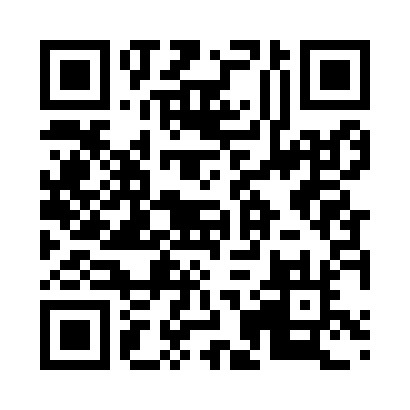 Prayer times for Locquirec, FranceSat 1 Jun 2024 - Sun 30 Jun 2024High Latitude Method: Angle Based RulePrayer Calculation Method: Islamic Organisations Union of FranceAsar Calculation Method: ShafiPrayer times provided by https://www.salahtimes.comDateDayFajrSunriseDhuhrAsrMaghribIsha1Sat4:396:162:136:2710:0911:472Sun4:386:152:136:2710:1011:473Mon4:386:152:136:2810:1111:484Tue4:386:142:136:2810:1211:495Wed4:386:142:136:2910:1311:496Thu4:376:132:136:2910:1411:507Fri4:376:132:146:2910:1511:508Sat4:376:132:146:3010:1511:519Sun4:376:122:146:3010:1611:5110Mon4:376:122:146:3010:1711:5211Tue4:376:122:146:3110:1711:5212Wed4:376:122:156:3110:1811:5313Thu4:376:112:156:3110:1811:5314Fri4:376:112:156:3210:1911:5315Sat4:376:112:156:3210:1911:5416Sun4:376:112:156:3210:2011:5417Mon4:376:112:166:3310:2011:5418Tue4:376:112:166:3310:2011:5519Wed4:376:112:166:3310:2111:5520Thu4:386:122:166:3310:2111:5521Fri4:386:122:176:3310:2111:5522Sat4:386:122:176:3410:2111:5523Sun4:386:122:176:3410:2111:5624Mon4:386:132:176:3410:2111:5625Tue4:396:132:176:3410:2211:5626Wed4:396:142:186:3410:2111:5627Thu4:406:142:186:3410:2111:5628Fri4:406:152:186:3510:2111:5629Sat4:406:152:186:3510:2111:5630Sun4:416:162:186:3510:2111:56